San Diego Human Resources Forum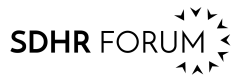 2022 “HR Team of the Year” Nomination ApplicationThe San Diego Human Resources Forum (SDHRF) HR Team of the Year Award is presented annually. The Award recognizes an HR Team who has made significant contributions to their respective business industries and truly exemplified the definition of teamwork within the HR community in San Diego County.The Nomination ProcessSDHRF will request nominations of human resources teams within the San Diego community for consideration. The Selection Committee consists of highly regarded senior level business and human resources leaders in San Diego County. Using a criteria-driven evaluation process the Selection Committee will narrow the nominees down to the HR Team finalists and will interview the finalists’ CEO or Key Executive Leader and HR Team Leaders. Through providing a well-rounded assessment of each finalist team, the Selection Committee can identify the most qualified HR Team of the Year.EligibilityThe majority of the HR team, at least 51%, must conduct work within the San Diego location of their company or organization.Past winners of the HR team of the Year award are not eligible.Only one nomination per company per year will be accepted. CriteriaNominees for the HR Team of the Year Award will have made a significant impact in their current role and community through exceptional performance, outstanding dedication, and excellent service to their team and company, as demonstrated by the following:Quantifiable evidence of success in strengthening the organization Sets an example for the organization in working together as a team, while demonstrating collaboration, resiliency and integrityQuantifiable contributions to the HR function and the broader businessInnovation and professional development with regard to self, team, and community involvementRequired MaterialsCompleted Nomination applicationGroup picture of entire teamOne letter of recommendation written by the team’s executive leadership AND/OR a 10-minute recorded phone interview conducted by the Chair of the Selection Committee with the team’s executive leadership. Any essential documents that showcase the nominees’ impact as HR Professionals. This may include but is not limited to: awards, volunteer work, community outreach programs, etc.Application DeadlineThe deadline for application submission is August 31, 2022. All applications must be submitted to SDHR Forum’s Selection Committee at eoy@sdhrforum.com Note: Applications submitted by the individual pursuing nomination will not be considered without the support of their executive leadership.Employer InformationTeam’s Employer: Employer Address: Employer Website: Employer Description: Full Name of CEO: CEO Phone Number: CEO Email Address: Team Organization InformationTeam Department Name: 	Team Lead: Certification(s) Held (within team):  Direct Phone Number (Team Lead): Email Address (Team Lead): QuestionnairePlease provide a list of all HR team members and titles:Is the HR Team involved with San Diego HR Forum? If so, please list/describe any positions and/or activities that have been participated in:Please list other activities, such as civic or professional associations or leadership positions, in which the HR Team is involved:In what ways does the team influence their colleagues to better themselves, their team, their organization, and their community?Please describe a project/process that the HR Team successfully implemented during the 2021/2022 calendar year to current date that made a significant impact on the business (1000 words or less). 